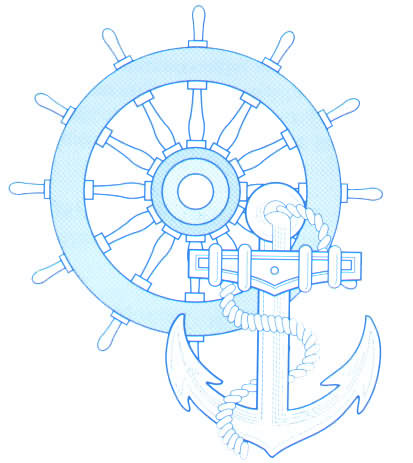            Гражданско-патриотический клуб «Патриот Поморья»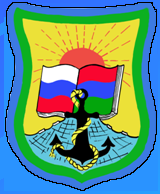 Наш девиз: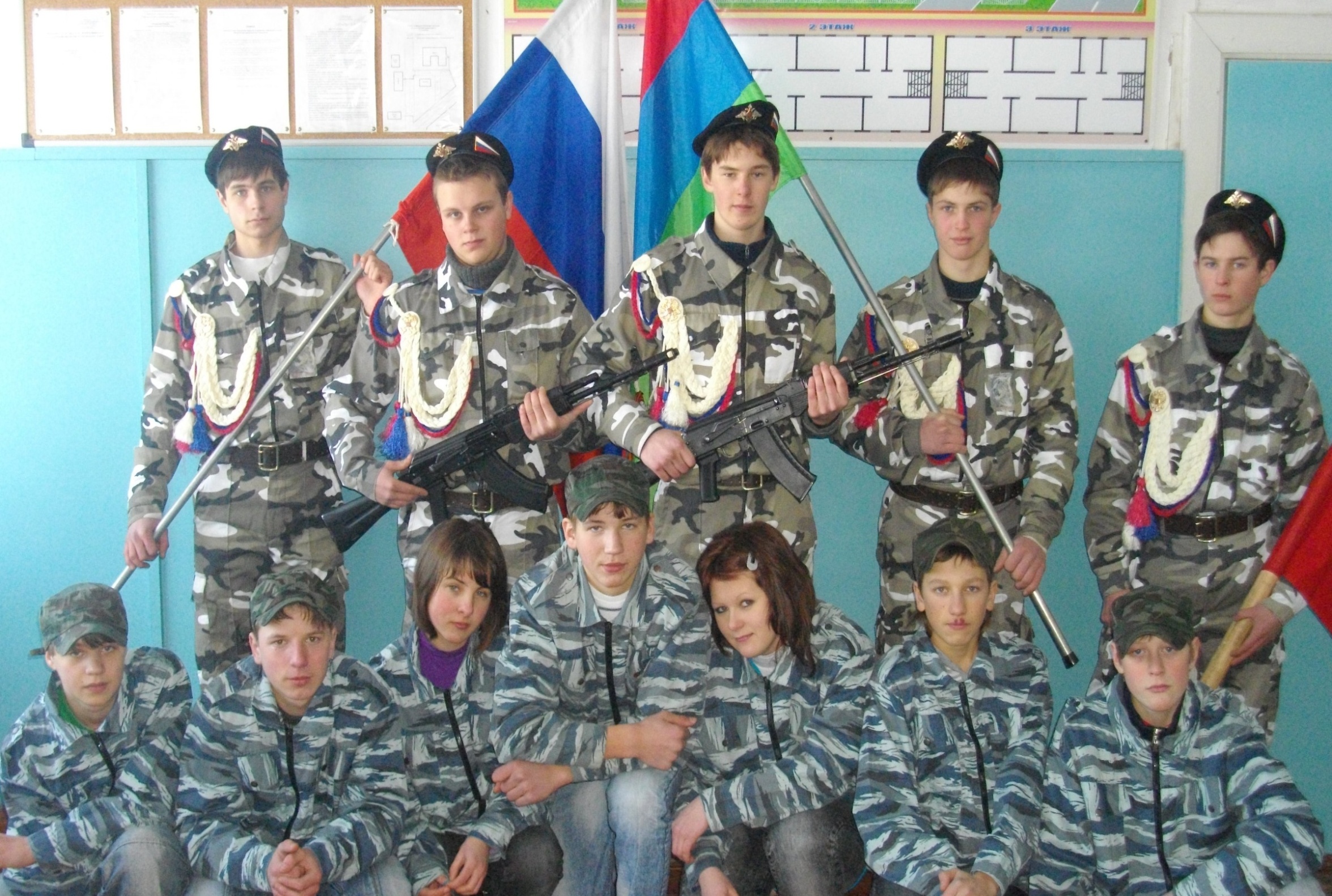 НАПРАВЛЕНИЯ ДЕЯТЕЛЬНОСТИ КЛУБАЛетопись родного края  – изучение истории родной земли, истории нашего  Отечества, боевых, трудовых и культурных традиций своего народа. Приобщение молодого поколения к трудовому и ратному подвигу земляков, обучение беззаветному служению Отечеству на героических примерах жизни и деятельности наших предков, дедов и отцов.ОБЖ (самосохранение, оборона, спасение) - готовность в случае чрезвычайной ситуации защитить себя, товарища, родных и близких. Освоение правил безопасного поведения в повседневной жизни и обеспечение физической готовности к действиям в чрезвычайных ситуациях и экстремальных  условиях.Основы военной и специальной подготовки - ориентировано на формирование правильного представления о роли государства в сфере обороны, о Вооруженных силах, о назначении боевой техники и вооружения,    о воинской службе, о жизни и быте военнослужащих, об их правах и обязанностях; готовности освоить военно-техническую специальность.29 апреля – многоборье среди допризывной молодёжи на кубок Главы МО «Беломорский муниципальный район» 14 мая -  Районный финал военно-патриотической игры «Победа – 2011»